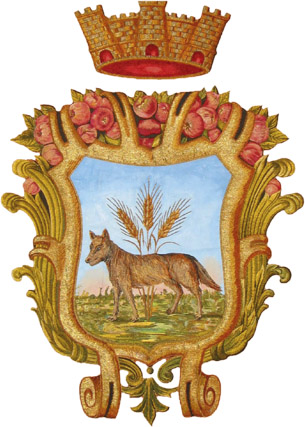 Comune di VillariccaCittà Metropolitana di NapoliMISURE DI SOSTEGNO CONNESSE AL FONDO DI SOLIDARIETA` ALIMENTAREAVVISO PUBBLICO PER L’ASSEGNAZIONE DEI BUONI SPESA A SOSTEGNO DELLE FAMIGLIE PER LE SPESE DI PRIMA NECESSITA'L’Amministrazione Comunale con Deliberazione di Giunta n. 14 del 27.02.2024     ha, nell’ambito del settore Politiche Sociali, ha deliberato le linee di indirizzo per l’erogazione - ai sensi dell’art. 53 Decreto Legislativo del n. 73/2021 – di misure di solidarietà alimentare. Con il presente avviso si rende noto che sono aperti i termini per la richiesta on line dei buoni spesa a sostegno delle spese alimentari, che questo Comune erogherà ai soggetti aventi diritto sotto forma di voucher elettronici, spendibili - in sostituzione del denaro - presso gli esercizi commerciali convenzionati col Comune di Villaricca.OGGETTOIl presente avviso è volto a sostenere le persone e le famiglie in condizioni di disagio economico a causadell’emergenza socio-economica.REQUISITIPossono presentare istanza di ammissione i cittadini in possesso dei seguenti requisiti:Essere residenti nel Comune di Villaricca;In caso di richiedente percettore di Assegno di inclusione (ADI) lo stesso non dovrà superare il limite massimo di € 400,00 mensili;Avere un reddito ISEE non superiore a € 8.000;Tutti i requisiti di partecipazione, a pena di esclusione, devono essere posseduti alla data di pubblicazionedel presente avviso.NUCLEO FAMILIAREIl nucleo familiare è determinato sulla base dello stato di famiglia anagrafico risultante dall’Anagrafecomunale. Tutti i dati anagrafici considerati nell’istruttoria della domanda sono esclusivamente quellirisultanti dall’Anagrafe comunale. La certificazione ISEE deve essere corrispondente al nucleo familiare.MODALITA’ DI PRESENTAZIONE DELLA DOMANDA PER I CITTADINICon l’obiettivo di ridurre gli spostamenti e gli accessi agli uffici comunali, quale misura di contrasto alla povertà, i cittadini interessati, in possesso dei requisiti indicati al punto precedente, potranno presentare istanza, utilizzando il modello di domanda predisposto dal Servizio Sociale accedendo attraverso apposito Link rinvenibile dal Sito Istituzionale del Comune di Villaricca. Si specifica che:La domanda potrà essere presentata da un solo componente del nucleo familiare anagrafico in corrispondenza ai componenti inseriti nell’ISEE.In caso di incongruenza tra i componenti ISEE e quelli dello stato di stato di famiglia occorre specificare con apposita nota in piattaforma la posizione della persona da giustificare (persona emigrata successivamente all’ISEE, genitore non convivente ecc.);la domanda, può essere inviata, dal giorno 23.04.2024 entro le ore 18:00 del giorno 23.05.2024La domanda deve essere presentata solo ed esclusivamente online, utilizzando l’apposita procedura telematica attivabile al seguente link:E’ esclusa ogni ulteriore modalità di presentazione (email, a mano, pec,  ecc.). In ragione di ciò saranno prese in considerazione esclusivamente le domande presentate on line. Quelle presentate con diversa modalità sono sin d’ora dichiarate irricevibili dall’Ente.Ogni richiedente può presentare una sola domanda per l’intero nucleo familiare. In caso di presentazionedi più domande da parte dei componenti dello stesso nucleo familiare (come da risultanze anagrafiche) lestesse verranno tutte annullate, compresa quella del richiedente principale.TERMINE DI PRESENTAZIONE DELLE DOMANDE PER I CITTADINILe domande dovranno essere presentate entro, e non oltre, il giorno 23.05.2024 ore 18.00 accedendo alla piattaforma attraverso il seguente link presente alla home page del sito Istituzionale dell’Ente: https://voucher.sicare.it/sicare/buonispesa_login.php;Non verranno prese in considerazione le istanze pervenute oltre tale termine e/o trasmesse con modalitàdiverse da quelle previste dal presente avviso. L’Amministrazione Comunale si riserva la facoltà di prorogare o riaprire i termini.DOCUMENTAZIONE DA ALLEGARE ALLA DOMANDAAlla domanda dovrà essere allegata, a pena di esclusione, la seguente documentazione:Certificazione ISEE 2024 (formato pdf)Documento di riconoscimento del richiedente (formato pdf)Codice fiscale del richiedente (formato pdf)Eventuale Dichiarazione sostitutiva familiari conviventi specificando la motivazione delle eventuali difformità rispetto all’ISEEEventuale decreto d’invalidità e/o documentazione analoga attestante la disabilità (legge 104/92)VERIFICA DELLE DICHIARAZIONI RESEIl Comune di Villaricca, in ossequio all’art. 71 del D.P.R. n. 445/2000, effettuerà idonei controlli sulla veridicità delle dichiarazioni sostitutive rese dai richiedenti partecipanti all’avviso pubblico, avvalendosi del supporto della Guardia di Finanza. Anche successivamente alla erogazione dei voucher, il Comune di Villaricca si riserva di trasmettere all’autorità giudiziaria competente l’elenco dei beneficiari. In caso di dichiarazioni mendaci si provvederà alla denuncia all’Autorità Giudiziaria ai sensi dell’art. 76 del D.P.R. n. 445/00. Ferme restando le sanzioni penali previste dall’art. 76 del D.P.R. n. 445/2000, qualora dal controllo emerga la non veridicità delle dichiarazioni sostitutive rese, il dichiarante decade dai benefici conseguenti al provvedimento emanato sulla base delle dichiarazioni non veritiere e l’Amministrazione procederà a recuperare le somme indebitamente percepite.PROCEDURA PER LA CONCESSIONE DEL VOUCHERI voucher elettronici saranno erogati a tutti coloro che risultino in possesso dei requisiti previsti dal presente avviso, nei limiti delle disponibilità delle risorse esistenti. PUNTEGGI E MODALITA’ PER LA FORMAZIONE DELLA GRADUATORIAAl fine dell’attribuzione dei punteggi per ogni requisito il personale dei Servizi Sociali si avvarrà della seguente griglia:ATTESTAZIONE ISEECOMPOSIZIONE NUCLEO FAMILIAREMINORI A CARICODISABILITA`ASSENZA DI ASSEGNO D’INCLUSIONEIL PUNTEGGIO ACQUISITO STABILIRA` LA GRADUATORIA DEGLI AVENTI DIRITTO E L’ENTITA` DEL CONTRIBUTO COME DA GRIGLIA SOTTOSTANTE:UTILIZZO DEL VOUCHERAgli aventi diritto sarà inviato un SMS al numero di cellulare indicato in fase di domanda, indicante l’importo disponibile e il PIN da utilizzare presso gli esercizi commerciali convenzionati col Comune di Villaricca per l’acquisto di generi di prima necessità. Gli esercizi commerciali e gli operatori economici convenzionati saranno resi noti sul sito internet del Comune. Il buono spesa alimentare:Potrà essere utilizzato anche in più acquisti e in diversi esercizi commerciali accreditati entro illimite massimo dell’importo riconosciuto, senza commissioni a carico degli esercenti sulle              transazioni effettuate;Non è convertibile in denaro e non dà diritto ad eventuale resto in contanti;Potrà essere utilizzato esclusivamente presso gli esercizi aderenti ed individuati dal ComuneNon può essere utilizzato per l’acquisto di alcolici, tabacchi, arredi per casa ed ogni altro bene che non abbia stretta attinenza con le spese di prima necessità;Dovrà essere utilizzato entro, e non oltre, il 31/12/2024.INFORMATIVA SUL TRATTAMENTO DEI DATI PERSONALIIn relazione ai dati personali trattati dal personale del Servizio Sociale, ai sensi dell’art. 13 del Regolamento Europeo n. 679/2016, si informa che:Il titolare del trattamento dei dati personali di cui al presente avviso è il Comune di Villaricca, con sede al Corso Vittorio Emanuele 60.i dati personali sono trattati per le finalità istituzionali assegnate al Comune ed il trattamento è necessario per l’esecuzione di un compito di interesse pubblico o connesso all’esercizio di pubblici poteri, gli uffici acquisiscono unicamente i dati obbligatori per l’avvio e la conclusione della procedura di cui al presente bando/avviso;Il trattamento avviene sia in forma cartacea/manuale che con strumenti elettronici/informatici;iI trattamento viene svolto in osservanza di disposizioni di legge o di regolamento per adempiere agli obblighi ed alle facoltà ivi previsti in capo agli enti locali;Vengono trattati i dati indicati nel bando/avviso;La comunicazione dei dati a terzi soggetti avviene sulla base delle norme di legge o di regolamenti;I dati vengono conservati per la durata prevista dalla vigente normativa in materia di conservazione dati/documenti cartacei/digitali della pubblica amministrazione;Il mancato conferimento dei dati al Comune possono comportare l’impossibilità partecipazione al bando/avviso;Il trattamento dei dati è improntato ai principi di correttezza, liceità e trasparenza, nel rispetto               della riservatezza degli stessi;Gli interessati (ossia le persone fisiche cui si riferiscono i dati personali) hanno il diritto all’acceso ai dati, alla rettifica, alla limitazione o opposizione al trattamento per motivi legittimi ed espressi, a presentare reclamo all’Autorità Garante della privacy;La pubblicazione dei dati personali avviene nei casi e con i limiti previsti dalla vigente normativa.DISPOSIZIONI FINALIPer quanto non previsto dal presente avviso si fa riferimento alla normativa statale, regionale, comunalevigente. L'Amministrazione si riserva la facoltà di prorogare o riaprire i termini di presentazione delledomande o revocare il presente avviso.Il presente avviso e i relativi allegati sono pubblicati all’albo pretorio on-line e sul sito internet del Comune di Villaricca Il Responsabile del procedimento, ai sensi del capo II della Legge n.241/90 è il Responsabile delle Politiche Sociali del Comune di Villaricca Dott.ssa Maria Topo.REQUISITOPUNTEGGIOISEE da € 0 a € 3.000,0010ISEE da € 3.000,01 a € 4.000.005ISEE da € 4.000,01 a € 6.000,004ISEE da € 6.001,00 a € 8.000,003REQUISITOPUNTEGGIO1-2 COMPONENTI23 COMPONENTI34 COMPONENTI45 O PIU’ COMPONENTI5REQUISITOPUNTEGGIO0-3 ANNI34-17 ANNI2REQUISITOPUNTEGGIODISABILE IN FAMIGLIA2DISABILE CON INDENNITA’ DI ACCOMPAGNAMENTO3REQUISITOPUNTEGGIONUCLEO NON PERCETTORE DELL’ASSEGNO D’INCLUSIONE10PUNTEGGIO TOT.CONTRIBUTOPARI A 25 O SUPERIORE             500,00€DA 21 A 24            400,00€DA 14 A 20           300,00€DA 5 A 13            200,00€